Sayın hastamız; Lütfen bu belgeyi dikkatlice okuyunuz.Tıbbi durumunuz ve hastalığınızın tedavisi için size önerilen işlem/ tedaviler hakkında bilgi sahibi olmak en doğal hakkınızdır.Bu açıklamaların amacı sağlığınız ile ilgili konularda sizi bilgilendirmek ve bu sürece sizi daha bilinçli bir biçimde ortak etmektir.Burada belirtilenlerden başka sorularınız varsa bunları cevaplamak görevimizdir. Bizler size yardım için buradayız.Tanısal girişimlerin, tıbbi ve cerrahi tedavilerin yararlarını ve olası risklerini öğrendikten sonra yapılacak işleme rıza göstermek ya da göstermemek kendi kararınıza bağlıdır.Arzu ettiğiniz takdirde sağlığınız ile ilgili tüm bilgi ve dokümanlar size veya uygun göreceğiniz bir yakınınıza verilebilir.Okuma-yazma sorunu yaşıyorsanız ya da size yapılacak işlemlere izin verme sürecine sizin belirleyeceğiniz bir kişinin daha katılmasını istiyorsanız, görüşme tanığı olarak belirlediğiniz kişinin katılmasına izin verebilirsiniz.Yasal ve tıbbi zorunluluk taşıyan durumlar dışında bilgilendirmeyi reddedebilirsiniz. Böyle bir talebiniz varsa, Bilgilendirilmeyi Ret Etme Tutanağı düzenlenerek bu belgenin arkasına eklenecektir.İstediğiniz zaman verdiğiniz izni geri çekme hakkına sahipsiniz. Bu durum sizin bundan sonraki tedavinizi hiçbir şekilde aksatmayacaktır. Ancak, yasal açıdan bu hakkınız “tıbbi yönden bir sakınca bulunmaması” şartına bağlıdır. Bu durum gerçekleştiğinde, Tedaviyi Ret Etme Tutanağı düzenlenerek bu belgenin arkasına eklenecektir. BİLGİLENDİRME BROŞÜRLERİ1. Tiroit hastalıkları bilgilendirme broşürüSayın ………………………………… ……………………………..TİROİDİN TAMAMININ ALINMASI(TOTAL TİROİDEKTOMİ)AYDINLATILMIŞ ONAM BELGESİTanıYapılan muayene ve tetkikler sonucunda her iki tiroit lobunuzun alınmasını gerektiren bir saptanmıştır.Önerilen AmeliyatSize tiroit dokunuzun tamamının alınmasını (total tiroidektomi) öneriyoruz. Bu ameliyatta; her iki tiroit lobu, varsa uzantısı (piramidal lob) ve her iki lobu birbirine bağlayan ara doku (isthmus) tamamen çıkartılacaktır.Ameliyat tamamen uyutularak (genel anestezi) yapılacak ve çıkartılan bütün parçalar incelenmek üzere patolojiye gönderilecektir.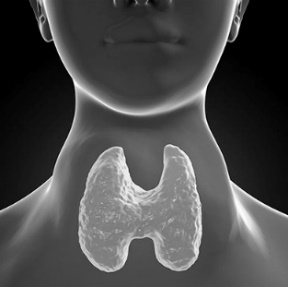 Diğer Ameliyat Seçenekleri ve RiskleriBu hastalık için; tiroidinizin tek bir lobunu alma seçeneği vardır. Ancak hastalığınızın tekrarlamasına veya devam etmesine neden olacağından bu seçenek sizin için uygun olmayabilir. Özellikle kanser varlığında tek bir lobu alma seçeneği bilimsel sebeplerle uygun değildir.Ameliyatı Yapacak Ekip ve SüresiAmeliyat; XXXXXX’de görev yapan öğretim üyeleri veya onların gözetiminde uygun kıdemdeki araştırma görevlileri tarafından/ Dr. XXXXXXX tarafından hastane ameliyathanesinde yapılacaktır. Süresinin; ameliyatın gidişatına ve hastanın durumuna göre değişeceğinden tam olarak bilinmesi mümkün değildir. Ameliyattan sonra herhangi bir ek sorun ortaya çıkmaması durumunda genellikle 1 gün hastanede kalmanız gerekecektir. Ancak bu süre uzayabilir.Ameliyatın Başarı Şansı ve Tekrarlama OlasılığıTotal tiroidektomi ile hastalık büyük oranda bölgesel olarak kontrol altına alınıp ortadan kaldırılacaktır. Ancak ameliyattan sonra çıkacak patoloji sonucuna göre; hastalığın vücuttan tamamen uzaklaştırılabilmesi için gerektiğinde hormon ve radyoaktif iyot (atom) tedavileri uygulanabilir.Total tiroidektomi sonucunda hastalık tekrarlayabilir (nüks). Bazen de çok küçük doku parçacıkları kalmış olabilir (rezidü). Böyle durumlarda yeniden ameliyata karar verilebilir.İstenmeyen Yan EtkilerAmeliyata bağlı olarak; kanama, enfeksiyon, akciğer dokusunda kısmi kapanma (atelektazi), göğüs boşluğunda hava birikmesi (pnömotoraks), boyun derisinde kısmi kayıp (nekroz), kötü yara iyileşmesine bağlı olarak yara izinin belirginleşmesi, ameliyat yerinde kan veya sıvı birikmesi gibi istenmeyen durumlar görülebilir. Nadir olarak ses tellerinizi hareket ettiren sinirler (üst ve alt larinks sinirleri) yaralanabilir veya kesilebilir. Bu durumda yaralanmanın ciddiyetine bağlı olarak hafiften ağıra kadar; ses kısıklığı, ses kalitesinde bozulma, ses yorulması, tiz sesleri çıkaramama ve kaba ses tonu, nefes darlığı, yutma güçlüğü ve yenilen gıdaların nefes borusuna kaçması (aspirasyon) gibi sorunlar olabilir. Özellikle her iki tarafta sinirlerin yaralanması ile hiç nefes alamama nedeniyle boğazınızdan açılacak özel bir boru ile nefes almanız (trakeostomi) sağlanmak zorunda kalınabilir. Bu şikâyetler ortalama 1 seneye kadar uzayabilir ve bu süreç içinde azalarak kaybolabilir ki bu durumda “geçici” olarak kabul edilir. Ancak 1 seneyi geçmesine rağmen devam eden sorunlar “kalıcı” olarak kabul edilir.Nadir olarak tiroid dokusunun hemen yanında ve toplam dört tane olması beklenen paratiroit adlı dokularının zedelenme veya tamamen çıkartılması sonrasında (özellikle parmak uçlarında) kısa süreli uyuşmalar, karıncalanmalar, anksiyete, depresyon ve dikkat eksikliği gelişebilir. Ortaya çıkabilecek kasılmalar bazen hayatı tehdit edici olabilir. Uzun vadede kemik erimesi şikâyetleri ortaya çıkabilir.  Nadir olarak nefes borusu (trakea), yemek borusu (özofagus) veya tiroidin hemen yanındaki büyük damarlar (karotis arteri, juguler ven) yaralanabilir. Nadir olarak nefes borunuz uzun süreli büyümüş tiroid dokusu basısına bağlı yumuşamış olabilir (trakeomalazi) ve ameliyattan çıktığınızda nefes alma zorluğu yaşayabilirsiniz.Ameliyat sırasında tiroit hormonlarının aniden kana geçmesine bağlı tiroit krizi görülebilir.Ameliyat sonrasında tiroit hormonlarının yokluğuna bağlı yetmezlik (hipotiroidizm) görülebilir. Buna bağlı olarak geçici süre; yorgunluk, kilo alımı, soğuğa tahammülsüzlük, kabızlık ve kadınlarda adet düzensizlikleri görülebilir. Cilt kuru ve pürüzlü bir hal alabilir. Saçlar dökülebilir, kuru ve kırılgan olabilir. Dikkat dağınıklığı, cinsel isteksizlik ve doğurganlıkta azalma söz konusu olabilir. Nadir de olsa uzun süren eksiklik durumunda kalp ile ilgili sorunlar ortaya çıkabilir.  Nadir de olsa kan veya kan ürünleri verilmek zorunda kalınabilir. Yine nadir de olsa pıhtılaşma veya emboli atma ve ölüm riski de vardır. Biyolojik doğası çağdaş yöntemlerle tam olarak açıklanamamış, dolayısıyla tespit edilmesi zor olan mikroorganizmalarla (SARS, MERS, Covid-19 vb) enfekte olma olasılığı vardır.Gerektiğinde kanama, deri beslenme bozukluğu, nefes darlığı, nefes alamama ve trakeomalazi gibi bazı yan etkilerin ortadan kaldırılması ve trakeostomi için tekrar ameliyat kararı alınabilir. Nefes darlığının ağır olduğu nadir durumlarda şikâyetleriniz ortadan kalkana kadar tekrar nefes borunuza tüp (entübasyon) konabilir. Bu sorunlara müdahale edebilecek sağlık personeli klinikte ve hastanede mevcuttur. Ekibe/Dr. XXX’e; XXXXXXXXXX numaralı telefondan, iç hat XXXXXXXXX’dan ulaşmak mümkündür. Anestezi almaktan dolayı oluşabilecek yan etkiler anestezi uzmanlarınca ayrıca anlatılacaktır.Kullanılacak İlaçlarAmeliyatta veya daha sonra duruma göre; ağrı kesici, antibiyotik, kanama durdurucu, kan sulandırıcı, ağızdan veya damardan beslenme ürünü, mide koruyucu, bulantı giderici, diyabet önleyici, tansiyon düşürücü gibi ilaçlar kullanılabilir. Tiroit hormonlarının eksikliği için size ilaç verilecek ve vücudunuzun ihtiyacı olan seviyeye erişene dek kısa aralıklarla (6-8 hafta) hormon seviyeleriniz kontrol edilerek, alacağınız ilaç dozu tekrar tekrar düzenlenecektir.Ameliyatın Kabul EdilmemesiAmeliyatın reddedilmesi durumunda; hastalık ilerleyebilir ve geç kalınması durumunda tedavi zorlaşabilir veya imkânsız hale gelebilir. Bunun sonucunda özellikle kanser varlığında hayati risk oluşturabilir.Hasta Hakları ve SorumluluklarıHastanede kalındığı süre içinde, hastaların sahip olduğu haklar ve uymakla yükümlü olduğu sorumluluklar konusunda hastane hakları biriminden (Telefon: XXXXXXXXXXXXXXXXXX) bilgi alınabilir. SORDUĞUM TÜM SORULARA YANIT ALDIMTedavim için uygulanacak olan tıbbi ve cerrahi işlemlerin tamamını kendi rızamla, hiçbir baskı ve zorlama olmaksızın;(yukarıdaki boş alana hastanın kendi el yazısı ile KABUL EDİYORUM veya KABUL ETMİYORUM ibaresi yazdırılacaktır)HASTAVELİ/VASİHEKİMAD/SOYADTC KİMLİK NO TELEFON NOTARİHİMZA(VARSA) TERCÜMANIN ADI/SOYADI VE İMZASI(VARSA) TERCÜMANIN ADI/SOYADI VE İMZASI(VARSA) TERCÜMANIN ADI/SOYADI VE İMZASI(VARSA) TERCÜMANIN ADI/SOYADI VE İMZASI